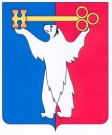 РОССИЙСКАЯ ФЕДЕРАЦИЯКРАСНОЯРСКИЙ КРАЙГЛАВА ГОРОДА НОРИЛЬСКАПОСТАНОВЛЕНИЕ29.05.2019		                              г. Норильск			                          №  29О внесении изменений в постановление Главы города Норильска от 30.06.2017 № 46 В связи с кадровыми изменениями в некоммерческой организации «Фонд развития моногородов»ПОСТАНОВЛЯЮ:Внести в постановление Главы города Норильска от 30.06.2017 № 46 «О создании Управляющего совета по реализации программы комплексного развития моногорода муниципальное образование город Норильск» (далее – Постановление), следующие изменения:Внести в Положение об Управляющем совете по реализации программы комплексного развития моногорода муниципальное образование город Норильск, утвержденное Постановлением (далее – Положение), следующее изменение:В пункте 3.7 Положения слова «не реже одного раза в квартал» заменить словами «по мере необходимости».           1.2. Внести в состав Управляющего совета по реализации программы комплексного развития моногорода муниципальное образование город Норильск, утвержденный Постановлением (далее – Управляющий совет), следующие изменения:1. Вывести из состава Управляющего совета Курчатова Евгения Эдуардовича;           1.2.2.Ввести в состав Управляющего совета в качестве заместителя председателя Управляющего совета:Петрову Людмилу Валериевну – консультанта департамента программ комплексного развития моногородов некоммерческой организации «Фонд развития моногородов» (линейный менеджер моногорода муниципальное образование город Норильск) (по согласованию).Опубликовать настоящее постановление в газете «Заполярная правда» и разместить его на официальном сайте муниципального образования город Норильск.Глава города Норильска 			     			                         Р.В. Ахметчин 